/Our Mission is to inspire all children to the highest levels of academic achievement through a rigorous curriculum that integrates the wonders of the natural world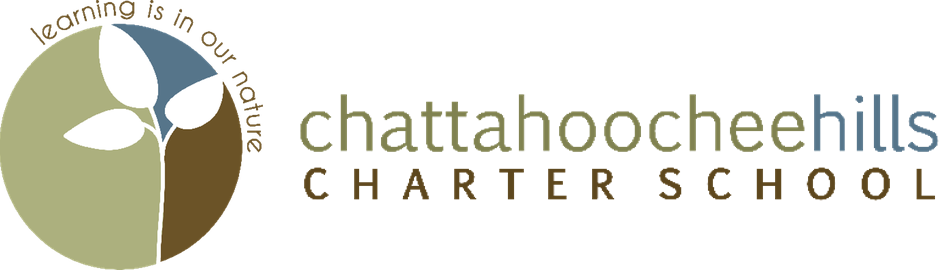 NOVEMBER 2017 Academic Excellence Committee MeetingNov 3, 2017  |  9-10 amObjectives / Agenda:Academic data dashboard / update (link)Good progress. Still some data to fill in, namely teacher generated for critical thinking, interdisciplinary project, and others.Discussed plan for charter renewal and accreditation. Review Dr Edward’s comments from October meeting Discuss flexible grouping & interim assessment portfolio updatesPlan to embed STEP asap and build teacher capacity for Expeditionary LearningDiscuss Writing at CHCS Discuss Profile of a graduateMoved to next monthPLAN FOR DECEMBER ACADEMIC COMMITTEE MEETING:Full assessment portfolio. Profile of a graduate Review Warren’s comments in the October meeting docAttendees:Chester Asher, CHCS Executive DirectorDr. Tyler S. Thigpen, Academic Excellence Committee ChairTammy Rodney, CHCS DCIEston Jennings, CHCS SpEd Director________Absent:Dr. Warren Edwards, CHCS TrusteeNORMS for the Academic Excellence CommitteeBe courteous about time.Have action steps and follow through.Be respectful, agreeing to disagree, but walking away on the same page.Something about communication expectations. How to communicate, to whom, and turnaround expectations for all of us.If it’s something we’re working on, then the whole group. IF not through Asher and TylerIdeally 24 hour response. By 48 hours at the latest. Connect everything to the CHCS mission.Know when to flare, when to focus.Weigh in to buy in. CHCS admin to send all the latest data, evidence, and next steps in advance of meeting—___ days. Board to review that ahead of time and bring reactions to those data, evidence, and plans to the meeting.Spend most of our time on school model design.